МУНИЦИПАЛЬНОЕ ОБРАЗОВАНИЕ ТИМАШЕВСКИЙ РАЙОНМУНИЦИПАЛЬНОЕ БЮДЖЕТНОЕ ОБЩЕОБРАЗОВАТЕЛЬНОЕ УЧРЕЖДЕНИЕСРЕДНЯЯ ОБЩЕОБРАЗОВАТЕЛЬНАЯ ШКОЛА № 1 ИМЕНИ А.И. ГЕРЦЕНАМУНИЦИПАЛЬНОГО ОБРАЗОВАНИЯ ТИМАШЕВСКИЙ РАЙОНУрок русского языка в 9 «А» классеТема урока: Средства связи и способы выражения смысловых отношений в сложносочиненных предложениях.                       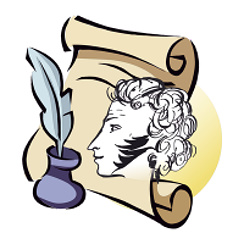 Учитель русского языка и литературы Мацкул Наталья ВалентиновнаТема урока: Средства связи и способы выражения смысловых отношений в ССП.                       Тип урока: комбинированный урок закрепления, совершенствования знаний, умений и навыков.Вид урока: урок-практикум.Цель урока: обобщить и систематизировать знания учащихся по теме: «Виды сложных предложений. Сложносочиненные предложения» через практическую деятельность на уроке;Задачи:совершенствовать пунктуационные навыки в предложениях данного типа; формировать позитивное отношение к исследовательской работе; совершенствовать речевую деятельность школьников через комментирование, объяснение, пояснение; осуществить самооценку деятельности.воспитывать любовь к родному языкуразвивать мыслительную деятельность учащихся;Учащиеся должны знать: сложные предложения разных типов, группы ССП по значению и союзам.Учащиеся должны уметь: определять смысловые отношения между частями ССП, расставлять знаки препинания в ССП; пользоваться ССП как одним из способов избежать синтаксической монотонности – речевой ошибки, состоящей в употреблении одинаковых, однотипных синтаксических конструкций.Приобретаемые навыки детей:* коммуникативные навыки (ведение учебного диалога и полилога, владение монологической речью, способность к открытому эмоциональному общению);* информационные умения (бегло, выразительно и осознанно читать);* организационные умения и навыки (самоанализ проблем собственной учебной деятельности и работа над ошибками);* интеллектуальные умения и навыки (анализ, сравнение, доказательство, определение понятий).Основные виды учебной деятельности: синтаксическое исследование, конструирование, подбор примеров с аналогичным строением, пунктуационный тренинг, монологическая речь, диалог. Методы ведения урока: исследовательский, проблемныйФормы организации познавательной деятельности: аудиторная коллективная работа под руководством учителя, работа в парах, самостоятельная индивидуальная работаТехнологическая карта урока                                   Целина каждом этапеДеятельность учителяДеятельность учащихсяПедагогические приемыМодули обученияСистема ожидаемых уменийЭтап урока: ВЫЗОВЭтап урока: ВЫЗОВЭтап урока: ВЫЗОВЭтап урока: ВЫЗОВЭтап урока: ВЫЗОВ1. Актуализация имеющихся знаний1. Психологический настрой.
Притча (рассказывает)Какое отношение слова просветленного имеют к сегодняшнему уроку? предстоящим экзаменам? к жизни?Уметь слушать и слышатьВысказывать свое мнение, уважительно относиться к чужому Комплексная работа с текстом, выполнение тестовых заданий в формате ОГЭ.Взаимопроверка по ключуКритическое мышление, ВзаимопроверкаРазвитие коммуникативныхнавыков Научатся систематизировать материал, полученный на предыдущих уроках2.Актуализация имеющихся знаний по изучаемому вопросу3.Мотивация кдальнейшейдеятельности.Мы с вами говорили о разных видах сложных предложений. Вспомним их. А задумывались ли вы, почему существуют разные виды сложных предложений? Попробуем построить из предложений   Детство кончается. Становится грустно и радостно-тревожно.  все три вида сложных предложений. Получаем:А теперь подумаем над той информацией, которую заключают в себе эти предложения. Какой смысл можно «вычерпать» из каждого? На первый план выступают причинно-следственные отношения.              В одинаковой ли степени проявляются эти отношения в ССП и СПП?  (В ССП они более размыты, заметна какая-то последовательность – кончается, и становится грустно и радостно-тревожно..)Верно ли утверждение? Основным средством связи частей сложного предложения являются союзы.Союзы – одно из средств связи, какое еще следует назвать?Какова роль сочинительных союзов в ССП? Учащиеся проверяют  первоначальные знаниях о сложном предложении Ученики говорят о разных способах связи простых предложений в сложных, о сочинительных и подчинительных отношениях частей сложного предложения.Детство кончается, и становится грустно и радостно-тревожно. Детство кончается- становится грустно и радостно-тревожно.Детство кончается, поэтому становится грустно и радостно-тревожно.дополняют ответы друг друга, конструируют предложения, делают вывод Рассказывают правило о ССП и знаках препинания в нем, задают вопросы по строению, союзам, приводят примераСопоставляют таблицы с сочинительными союзами, анализируют примеры Характеризуют предложения, пишут распределительный диктант Они служат основным средством связей, именно от их характера зависят смысловые отношения, значения ССП.Критическое мышление Исследовательская деятельностьДиалоговое обучениеСопоставление опорных записейРазвитие коммуникативныхнавыковНаучатся систематизировать материал, полученный на предыдущих уроках Умение самостоятельно работать определять цели урока. 4.Получение новойинформацииПостановка новой познавательной задачи: предлагается прочитать материал учебника на стр. 140 и определить цели этого этапа урокаУчащиеся делают записи в тетрадяхопределяют цели этого этапа урокаУмение работать с научным текстом.5.Практическое использование полученных теоретических сведенийНаправляет и контролирует работу учащихсяВыполняют упр.107Умение применять на практике полученные теоретические знания, строить схемы ССПЭтап урока: ОСМЫСЛЕНИЕЭтап урока: ОСМЫСЛЕНИЕЭтап урока: ОСМЫСЛЕНИЕЭтап урока: ОСМЫСЛЕНИЕЭтап урока: ОСМЫСЛЕНИЕ1. Формированиесобственнойпозиции2.Мотивация кдальнейшейдеятельностиУчитель предлагает выделить из упр.111 сложносочиненные в 1 и последнем абзацах, аргументируя свой ответ. Направляет работу учениковПроблема: случаен ли выбор союзов? Учитель предлагает провести эксперимент: можно ли использовать в получившихся предложениях союзы из других групп? Почему?Какова роль союзов в ССП?Учащиеся находят ССП, составляют алгоритм нахождения сложносочиненного предложения.Составление алгоритма ответаУмение слышать чужое мнение. Умение составлять алгоритм: 1.Выделять грамматическую основу и подчеркни2. Определять сколько простых предложений в составе ССП3.Определять средство связи4. Составлять схему предложения3. РазмышлениеУчитель предлагает, проанализировав предложения, установить логическую закономерность в строениисложносочиненных предложенийУчащиеся, проанализировав предложения, делают вывод, что выбор типа сложносочиненного предложения зависит от смысловых отношений в сложном предложении.Умение устанавливать причинно-следственные связи между блоками информации. Умение делать выводы Умение делать выводы,расставлять знаки препинания в сложносочиненно м предложении, строить схемы4.Закрепление полученных знанийДаны начальные части ССП и смешанные «в кучу» их завершения. Сконструируйте ССП с различными значениями, используя сочинительные союзы разных группВыписать одно предложение и построить его схему Синтаксический разбор предложений. Выполняют устно.Конструируют ССП с различными значениями, используя сочинительные союзы разных групп. Критическое мышлениеРабота в парах Самопроверка по карточкам-ключуУмение устанавливать причинно-следственные связи между блоками информации. Умение делать выводы Умение делать выводы,расставлять знаки препинания в сложносочиненно м предложении, строить схемы5.Подготовка к устному собеседованию Знакомит с критериями оценивания задания 3, типичными ошибкамиРабота в формате задания 3 тема 1, слушают, оцениваютТворческая работа Критическое мышлениеЭтап урока: РЕФЛЕКСИЯЭтап урока: РЕФЛЕКСИЯЭтап урока: РЕФЛЕКСИЯЭтап урока: РЕФЛЕКСИЯЭтап урока: РЕФЛЕКСИЯ1. Целостно обобщитьполученнуюинформациюПредлагается составить по одному СПП по теме «Школа»Составляют предложения , выбирают коллективным решением наилучшее и зачитывают егоРабота в парах, коллективное обсуждениеУмение целостно обобщать и (систематизировать информацию2.Обратная связьсмс-сообщениеКаждому ученику предлагается смс-сообщение составить, получив при этом следующую инструкцию: «Что вы думаете о прошедшем занятии? Что было для вас важным? Чему вы научились? Что вам понравилось? Что осталось неясным? Напишите мне об этом короткое послание –из 11 словСоставляют смс-сообщение3.Домашнее заданиеПредлагается два упр 109 задание 2+цифровые или 100 задание 3,7 + цифровые стр38 4.Оценивание